To import scores from Bridgemates.Example if originally scores on Score Bridge.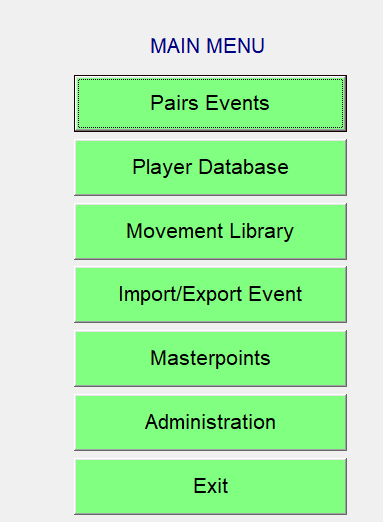 Import/Export Event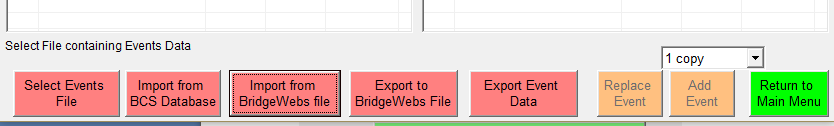 Import from BCS DatabaseNavigate to required fileOS (C:)\Bridgedata\”club name”\Bridgemates\Example of file name:  2018May10!!    Extension “bws”